Įstatymas skelbtas: Žin., 1994, Nr. 55-1049Neoficialus įstatymo tekstasLIETUVOS RESPUBLIKOSVIETOS SAVIVALDOSĮSTATYMAS1994 m. liepos 7 d. Nr. I-533VilniusNauja įstatymo redakcija nuo 2008 m. spalio 1 d.:Nr. X-1722, 2008-09-15, Žin., 2008, Nr. 113-4290 (2008-10-01), atitaisymas skelbtas: Žin., 2011, Nr. 45PIRMASIS SKIRSNISBENDROSIOS NUOSTATOS6 straipsnis. Savarankiškosios savivaldybių funkcijos Savarankiškosios (Konstitucijos ir įstatymų nustatytos (priskirtos) savivaldybių funkcijos:1) savivaldybės biudžeto sudarymas ir tvirtinimas; 2) vietinių rinkliavų nustatymas;3) savivaldybei nuosavybės teise priklausančios žemės ir kito turto valdymas, naudojimas ir disponavimas juo;4) savivaldybės biudžetinių įstaigų steigimas ir išlaikymas, savivaldybės viešųjų įstaigų, savivaldybės įmonių ir kitų savivaldybės juridinių asmenų steigimas;5) savivaldybės teritorijoje gyvenančių vaikų iki 16 metų mokymosi pagal privalomojo švietimo programas užtikrinimas; 6) švietimo pagalbos teikimo mokiniui, mokytojui, šeimai, mokyklai, vaiko minimaliosios priežiūros priemonių vykdymo organizavimas ir koordinavimas;7) bendrojo lavinimo mokyklų moksleivių, gyvenančių kaimo gyvenamosiose vietovėse, neatlygintino pavėžėjimo į mokyklas ir į namus organizavimas; 8) ikimokyklinio ugdymo, vaikų ir suaugusiųjų neformaliojo švietimo organizavimas, vaikų ir jaunimo užimtumo organizavimas;9) medžioklės plotų vienetų sudarymas ir jų ribų keitimas;10) maitinimo paslaugų organizavimas teisės aktų nustatyta tvarka švietimo įstaigose, įgyvendinančiose mokymą pagal ikimokyklinio, priešmokyklinio ir bendrojo lavinimo programas;11) savivaldybėms įstatymais priskirtų geodezijos ir kartografijos darbų organizavimas ir vykdymas;12) socialinių paslaugų planavimas ir teikimas, socialinių paslaugų įstaigų steigimas, išlaikymas ir bendradarbiavimas su nevyriausybinėmis organizacijomis;13) gyventojų bendrosios kultūros ugdymas ir etnokultūros puoselėjimas (dalyvavimas kultūros plėtros projektuose, muziejų, teatrų, kultūros centrų ir kitų kultūros įstaigų steigimas, reorganizavimas, pertvarkymas, likvidavimas ir jų veiklos priežiūra, savivaldybių viešųjų bibliotekų steigimas, reorganizavimas, pertvarkymas ir jų veiklos priežiūra);14) sąlygų savivaldybės teritorijoje gyvenančių neįgaliųjų socialiniam integravimui į bendruomenę sudarymas; 15) savivaldybės socialinio būsto fondo sudarymas ir jo remontas, socialinio būsto nuoma;16) dalyvavimas sprendžiant gyventojų užimtumo, kvalifikacijos įgijimo ir perkvalifikavimo klausimus, viešųjų ir sezoninių darbų organizavimas; 17) pirminė asmens ir visuomenės sveikatos priežiūra (įstaigų steigimas, reorganizavimas, likvidavimas, išlaikymas);Punkto redakcija nuo 2014-01-01:17) pirminė asmens ir visuomenės sveikatos priežiūra (įstaigų steigimas, reorganizavimas, likvidavimas, išlaikymas), išskyrus visuomenės sveikatos priežiūrą savivaldybės teritorijoje esančiose ikimokyklinio ugdymo, bendrojo ugdymo mokyklose ir profesinio mokymo įstaigose ugdomų mokinių pagal ikimokyklinio, priešmokyklinio, pradinio, pagrindinio ir vidurinio ugdymo programas, visuomenės sveikatos stiprinimą ir visuomenės sveikatos stebėseną;18) savivaldybių sveikatos programų rengimas ir įgyvendinimas; parama savivaldybės gyventojų sveikatos priežiūrai; Punkto redakcija nuo 2014-10-01:18) savivaldybių sveikatinimo priemonių planavimas ir įgyvendinimas; parama savivaldybės gyventojų sveikatos priežiūrai;19) teritorijų planavimas, savivaldybės teritorijos bendrojo plano ir detaliųjų planų sprendinių įgyvendinimas;Punkto redakcija nuo 2014-01-01:19) teritorijų planavimas, savivaldybės bendrojo plano ar savivaldybės dalių bendrųjų planų ir detaliųjų planų sprendinių įgyvendinimas;20) specialiųjų architektūros reikalavimų nustatymas ir statybą leidžiančių dokumentų išdavimas įstatymų nustatyta tvarka;21) statinių naudojimo priežiūra įstatymų nustatyta tvarka;22) infrastruktūros, socialinės ir ekonominės raidos planavimas, strateginių plėtros ir veiklos planų rengimas, turizmo, būsto, smulkiojo ir vidutinio verslo plėtros programų rengimas;Punkto redakcija nuo 2014-10-01:22) savivaldybės strateginio planavimo dokumentų ir juos įgyvendinančių planavimo dokumentų rengimas ir įgyvendinimas;23) dalyvavimas rengiant ir įgyvendinant regionų plėtros programas;24) informacinės visuomenės plėtros įgyvendinimas;25) savivaldybės saugomų teritorijų steigimas, apsauga ir tvarkymas;26) kraštovaizdžio, nekilnojamųjų kultūros vertybių ir savivaldybės įsteigtų saugomų teritorijų tvarkymas ir apsauga, savivaldybės teritorijoje esančių želdynų, želdinių apsauga, tvarkymas ir kūrimas, inventorizacijos, apskaitos, atskirųjų želdynų žemės sklypų kadastrinių matavimų ir įrašymo į Nekilnojamojo turto registrą organizavimas ir stebėsena;27) adresų suteikimas žemės sklypams, kuriuose pagal jų naudojimo paskirtį (būdą, pobūdį) ar teritorijų planavimo dokumentus leidžiama pastatų statyba, pastatams, butams ir kitoms patalpoms, pavadinimų suteikimas gatvėms, savivaldybės teritorijose esantiems pastatams, statiniams ir kitiems objektams, šių adresų ir pavadinimų keitimas ar panaikinimas;Punkto redakcija nuo 2014-01-01:27) adresų suteikimas žemės sklypams, kuriuose pagal jų naudojimo paskirtį (būdą) ar teritorijų planavimo dokumentus leidžiama pastatų statyba, pastatams, butams ir kitoms patalpoms, pavadinimų suteikimas gatvėms, savivaldybės teritorijose esantiems pastatams, statiniams ir kitiems objektams, šių adresų ir pavadinimų keitimas ar panaikinimas Vyriausybės ar jos įgaliotos institucijos nustatyta tvarka;28) aplinkos kokybės gerinimas ir apsauga;29) kūno kultūros ir sporto plėtojimas, gyventojų poilsio organizavimas;30) šilumos ir geriamojo vandens tiekimo ir nuotekų tvarkymo organizavimas;31) komunalinių atliekų tvarkymo sistemų diegimas, antrinių žaliavų surinkimo ir perdirbimo organizavimas, sąvartynų įrengimas ir eksploatavimas;32) savivaldybių vietinės reikšmės kelių ir gatvių priežiūra, taisymas, tiesimas ir saugaus eismo organizavimas;33) keleivių vežimo vietiniais maršrutais organizavimas, lengvatinio keleivių vežimo kompensacijų skaičiavimas ir mokėjimas;34) dalyvavimas, bendradarbiavimas užtikrinant viešąją tvarką, kuriant ir įgyvendinant nusikaltimų prevencijos programas; Punkto redakcija nuo 2014-10-01:34) dalyvavimas, bendradarbiavimas užtikrinant viešąją tvarką, kuriant ir įgyvendinant nusikaltimų prevencijos priemones;35) savivaldybėms priskirtas triukšmo prevencijos ir triukšmo valstybinio valdymo įgyvendinimas;36) sanitarijos ir higienos taisyklių tvirtinimas ir jų laikymosi kontrolės organizavimas, švaros ir tvarkos viešose vietose užtikrinimas;37) prekybos ir kitų paslaugų teikimo tvarkos savivaldybių ar jų kontroliuojamų įmonių administruojamose turgavietėse ir viešose vietose nustatymas;38) sąlygų verslo ir turizmo plėtrai sudarymas ir šios veiklos skatinimas;39) leidimų (licencijų) išdavimas įstatymų nustatytais atvejais ir tvarka;40) alkoholio ir tabako reklamos draudimo ir ribojimo laikymosi ant išorinės reklamos priemonių kontrolė;41) ritualinių paslaugų teikimo užtikrinimas ir kapinių priežiūros organizavimas;42) pagal įstatymų nustatytą kompetenciją gyvenamojo namo butų ir kitų patalpų savininkų bendrijos valdymo organų, savivaldybės paskirtų administratorių, kai butų ir kitų patalpų savininkai neįsteigia gyvenamojo namo butų ir kitų patalpų savininkų bendrijos arba nesudaro jungtinės veiklos sutarties, taip pat kai bendrija likviduota arba nutraukta jungtinės veiklos sutartis, veiklos priežiūra ir kontrolė;43) piniginės socialinės paramos nepasiturintiems gyventojams teikimas Lietuvos Respublikos piniginės socialinės paramos nepasiturintiems gyventojams įstatymu nustatytose savivaldybėse;Punkto redakcija nuo 2014-01-01:43) socialinės pašalpos, nustatytos Lietuvos Respublikos piniginės socialinės paramos nepasiturintiems gyventojams įstatymu, teikimas ir piniginės socialinės paramos nepasiturintiems gyventojams teikimas nurodytame įstatyme nustatytose savivaldybėse;Punkto redakcija galioja iki 2014-12-31.44) kitos funkcijos, nepriskirtos valstybės institucijoms.Punkto redakcija galioja iki 2014-12-31.Straipsnio pakeitimai:Nr. XI-682, 2010-02-11, Žin., 2010, Nr. 25-1177 (2010-03-02)Nr. XI-997, 2010-07-02, Žin., 2010, Nr. 84-4406 (2010-07-15)Nr. XI-971, 2010-06-30, Žin., 2010, Nr. 86-4525 (2010-07-20)Nr. XI-1327, 2011-04-19, Žin., 2011, Nr. 52-2504 (2011-05-03)Nr. XI-1773, 2011-12-01, Žin., 2011, Nr. 155-7354 (2011-12-20)Nr. XI-2387, 2012-11-08, Žin., 2012, Nr. 136-6958 (2012-11-24)Nr. XII-129, 2012-12-20, Žin., 2012, Nr. 154-7935 (2012-12-29)Nr. XII-409, 2013-06-27, Žin., 2013, Nr. 76-3826 (2013-07-16)Nr. XII-460, 2013-07-02, Žin., 2013, Nr. 79-3981 (2013-07-23)Nr. XII-620, 2013-11-26, Žin., 2013, Nr. 126-6413 (2013-12-10)7 straipsnis. Valstybinės (valstybės perduotos savivaldybėms) funkcijosValstybinės (valstybės perduotos savivaldybėms) funkcijos yra:1) civilinės būklės aktų registravimas;2) įstatymų priskirtų registrų tvarkymas ir duomenų teikimas valstybės registrams;3) civilinė sauga;4) priešgaisrinė sauga;5) dalyvavimas valdant valstybinius parkus;6) (neteko galios nuo 2012-01-01);7) priešmokyklinio ugdymo, bendrojo lavinimo, profesinio mokymo ir profesinio orientavimo organizavimas, savivaldybės teritorijoje gyvenančių vaikų iki 16 metų mokymosi pagal privalomojo švietimo programas užtikrinimas, mokyklų (klasių), vykdančių bendrojo lavinimo programas ir skirtų šalies mokiniams, turintiems išskirtinių gabumų ar specialiųjų poreikių, išlaikymas;8) mokinių nemokamo maitinimo savivaldybės įsteigtose mokyklose ir savivaldybės teritorijoje įsteigtose nevalstybinėse mokyklose administravimas ir nepasiturinčių šeimų mokinių, deklaravusių gyvenamąją vietą arba gyvenančių savivaldybės teritorijoje, aprūpinimo mokinio reikmenimis administravimas;9) socialinių išmokų ir kompensacijų, išskyrus piniginę socialinę paramą nepasiturintiems gyventojams Lietuvos Respublikos piniginės socialinės paramos nepasiturintiems gyventojams įstatymu nustatytose savivaldybėse, skaičiavimas ir mokėjimas;Redakcija nuo 2014-01-01 iki 2014-12-31:9) socialinių išmokų ir kompensacijų, išskyrus socialinę pašalpą, nustatytą Lietuvos Respublikos piniginės socialinės paramos nepasiturintiems gyventojams įstatymu, ir piniginę socialinę paramą nepasiturintiems gyventojams nurodytame įstatyme nustatytose savivaldybėse, skaičiavimas ir mokėjimas;Redakcija nuo 2015 m. sauso 1 d.:9) socialinių išmokų ir kompensacijų skaičiavimas ir mokėjimas;10) savivaldybei priskirtos valstybinės žemės ir kito valstybės turto valdymas, naudojimas ir disponavimas juo patikėjimo teise;11) piliečių prašymų atkurti nuosavybės teises į išlikusį nekilnojamąjį turtą nagrinėjimas ir sprendimų dėl nuosavybės teisių atkūrimo priėmimas įstatymų nustatytais atvejais ir tvarka;12) valstybės garantijų nuomininkams, išsikeliantiems iš savininkams grąžintų gyvenamųjų namų ar jų dalių ir butų, vykdymas;13) valstybinės kalbos vartojimo ir taisyklingumo kontrolė;14) savivaldybėms pagal teisės aktus priskirtų archyvinių dokumentų tvarkymas;15) (neteko galios nuo 2011 m. sausio 1 d.);16) dalyvavimas rengiant ir vykdant mobilizaciją, demobilizaciją, priimančiosios šalies paramą;17) statistikos duomenų teikimas;18) dalyvavimas rengiant ir įgyvendinant darbo rinkos politikos priemones ir gyventojų užimtumo programas;19) dalyvavimas organizuojant įstatymų numatytus rinkimus ir referendumus;20) dalyvavimas rengiant gyventojų apklausas ir kitokias įstatymų numatytas pilietines (gyventojų) iniciatyvas;21) dalyvavimas atliekant gyventojų ir būstų, taip pat kitus visuotinius surašymus;22) vaikų ir jaunimo teisių apsauga;23) žemės ūkio produkcijos kvotų administravimas;24) žemės ūkio valdų ir ūkininkų ūkių registravimas;25) žemės ūkio naudmenų ir pasėlių deklaravimo darbų administravimas;26) stichinių meteorologinių reiškinių, gyvūnų užkrečiamųjų ligų likvidavimo ir priežiūros programų įgyvendinimas, medžiojamųjų gyvūnų ir griežtai saugomų rūšių laukinių gyvūnų žemės ūkiui padarytos žalos ir nuostolių nustatymas;27) valstybei nuosavybės teise priklausančių melioracijos ir hidrotechnikos statinių valdymas ir naudojimas patikėjimo teise;28) traktorių, savaeigių ir žemės ūkio mašinų bei jų priekabų registravimas ir techninė priežiūra;29) kaimo plėtros priemonių įgyvendinimo administravimas; 30) valstybės garantuojamos pirminės teisinės pagalbos teikimas;31) gyvenamosios vietos deklaravimo duomenų ir gyvenamosios vietos neturinčių asmenų apskaitos duomenų tvarkymas;32) socialinės globos teikimo asmenims su sunkia negalia užtikrinimas;33) informacijos apie savivaldybės institucijų ir savivaldybės kontroliuojamų įmonių, atitinkančių Vyriausybės nustatytus kriterijus, finansinius santykius ir apie įmones, privalančias tvarkyti atskiras sąskaitas, kaupimas, saugojimas ir teikimas Europos Komisijai Vyriausybės nustatyta tvarka;34) antrinės ir tretinės sveikatos priežiūros organizavimas įstatymų nustatytais atvejais ir tvarka;35) radiacinė sauga;36) kitos pagal įstatymus perduotos funkcijos.Straipsnis papildomas nauju 35 punktu, buvę 35 ir 36 punktai laikomi atitinkamai 36 ir 37 punktais nuo 2014-01-01:35) visuomenės sveikatos priežiūra savivaldybės teritorijoje esančiose ikimokyklinio ugdymo, bendrojo ugdymo mokyklose ir profesinio mokymo įstaigose ugdomų mokinių pagal ikimokyklinio, priešmokyklinio, pradinio, pagrindinio ir vidurinio ugdymo programas, visuomenės sveikatos stiprinimas, visuomenės sveikatos stebėsena;36) radiacinė sauga;37) kitos pagal įstatymus perduotos funkcijos.Straipsnio pakeitimai:Nr. XI-921, 2010-06-22, Žin., 2010, Nr. 81-4219 (2010-07-10)Nr. XI-971, 2010-06-30, Žin., 2010, Nr. 86-4525 (2010-07-20)Nr. XI-1174, 2010-11-25, Žin., 2010, Nr. 145-7429 (2010-12-11)Nr. XI-1421, 2011-05-26, Žin., 2011, Nr. 72-3472 (2011-06-14)Nr. XI-1773, 2011-12-01, Žin., 2011, Nr. 155-7354 (2011-12-20)Nr. XII-129, 2012-12-20, Žin., 2012, Nr. 154-7935 (2012-12-29)Nr. XII-620, 2013-11-26, Žin., 2013, Nr. 126-6413 (2013-12-10)16 straipsnis. Savivaldybės tarybos kompetencija1. Savivaldybės tarybos kompetencija yra išimtinė ir paprastoji.2. Išimtinė savivaldybės tarybos kompetencija:1) reglamento tvirtinimas. Reglamente, be kitų klausimų, turi būti numatytos pagrindinės bendravimo su gyventojais formos ir būdai, užtikrinantys vietos savivaldos principų ir teisės įgyvendinimą bendruomenės interesais;2) mero rinkimai, jo atleidimas iš pareigų prieš terminą, mero darbo užmokesčio nustatymas;3) mero pavaduotojų skaičiaus nustatymas, mero pavaduotojo (pavaduotojų) skyrimas mero teikimu ir atleidimas iš pareigų prieš terminą, mero pavaduotojo (pavaduotojų) darbo užmokesčio nustatymas įstatymų nustatyta tvarka;4) mero pavaduotojo (pavaduotojų) veiklos sričių nustatymas mero teikimu;5) sprendimo dėl savivaldybės tarybos kolegijos sudarymo priėmimas ir savivaldybės tarybos kolegijos sudarymas mero teikimu;6) savivaldybės tarybos komitetų, komisijų, kitų savivaldybės darbui organizuoti reikalingų darinių ir įstatymuose numatytų kitų komisijų sudarymas ir jų nuostatų tvirtinimas;7) Kontrolės komiteto pirmininko ir jo pavaduotojo skyrimas, Kontrolės komiteto veiklos programos tvirtinimas;8) pretendentų į savivaldybės kontrolieriaus pareigas atrankos komisijos sudarymas, sprendimų dėl savivaldybės kontrolieriaus priėmimo į pareigas ir atleidimo iš jų priėmimas, savivaldybės kontrolės ir audito tarnybos steigimas savivaldybės kontrolieriaus teikimu, didžiausio valstybės tarnautojų pareigybių ir darbuotojų, dirbančių pagal darbo sutartis, skaičiaus šioje tarnyboje nustatymas, savivaldybės kontrolieriaus (savivaldybės kontrolės ir audito tarnybos) metinės ataskaitos svarstymas ir sprendimo dėl jos priėmimas, įstatymų numatyto savivaldybės kontrolieriaus darbo užmokesčio nustatymas, savivaldybės kontrolieriaus (savivaldybės kontrolės ir audito tarnybos) nuostatų tvirtinimas;9) savivaldybės administracijos direktoriaus (savivaldybės administracijos direktoriaus pavaduotojo) priėmimas į pareigas ir atleidimas iš jų; sprendimų dėl savivaldybės administracijos direktoriaus pavaduotojo pareigybės (pareigybių) steigimo priėmimas; sprendimų dėl šiame įstatyme nustatytų savivaldybės vykdomosios institucijos funkcijų paskirstymo savivaldybės administracijos direktoriui ir, jei tokia (tokios) pareigybė (pareigybės) steigiama (steigiamos), savivaldybės administracijos direktoriaus pavaduotojui (pavaduotojams) priėmimas; sprendimų dėl savivaldybės administracijos direktoriaus teisės pavesti įgyvendinti funkcijas apribojimo priėmimas; sprendimų dėl savivaldybės administracijos direktoriaus pavadavimo priėmimas, savivaldybės administracijos direktoriaus ir savivaldybės administracijos direktoriaus pavaduotojo darbo užmokesčio nustatymas; 10) savivaldybės administracijos struktūros, nuostatų ir darbo užmokesčio fondo tvirtinimas, didžiausio leistino valstybės tarnautojų pareigybių ir darbuotojų, dirbančių pagal darbo sutartis, skaičiaus savivaldybės administracijoje nustatymas savivaldybės administracijos direktoriaus siūlymu mero teikimu;11) sprendimų dėl mero politinio (asmeninio) pasitikėjimo valstybės tarnautojų pareigybių steigimo, jų skaičiaus nustatymo ir savivaldybės tarybos sekretoriato sudarymo priėmimas mero siūlymu;12) sprendimo išieškoti iš savivaldybės administracijos direktoriaus ir kitų savivaldybės viešojo administravimo subjektų žalą, atsiradusią dėl jų tyčinių neteisėtų sprendimų, pareigų neatlikimo ar šiurkštaus aplaidumo atliekant pareigas, priėmimas, kai šie savivaldybės viešojo administravimo subjektai teismo sprendimu turėjo atlyginti žalą, jeigu žala neviršija jų paskutinių šešių mėnesių vidutinio darbo užmokesčio dydžio;13) sprendimų dėl seniūnijų steigimo, panaikinimo ir jų skaičiaus nustatymo, dėl pavadinimų seniūnijoms suteikimo ir jų keitimo, dėl teritorijų priskyrimo seniūnijoms, dėl seniūnijų aptarnaujamų teritorijų ribų nustatymo ir keitimo, įvertinus gyventojų nuomonę, priėmimas;14) gyvenamųjų vietovių ar jų dalių suskirstymo (sugrupavimo) į seniūnaitijas tvirtinimas savivaldybės administracijos direktoriaus teikimu; 15) savivaldybės biudžeto ir savivaldybės konsoliduotųjų ataskaitų rinkinio tvirtinimas Biudžeto sandaros įstatymo ir Viešojo sektoriaus atskaitomybės įstatymo nustatyta tvarka, prireikus savivaldybės biudžeto tikslinimas;16) sprendimo dėl mero fondo sudarymo, mero fondo dydžio, naudojimo ir atsiskaitymo tvarkos priėmimas;17) sprendimų dėl papildomų ir planą viršijančių savivaldybės biudžeto pajamų ir kitų piniginių lėšų paskirstymo, tikslinės paskirties ir specializuotų fondų sudarymo ir naudojimo priėmimas;18) sprendimų teikti mokesčių, rinkliavų ir kitas įstatymų nustatytas lengvatas savivaldybės biudžeto sąskaita priėmimas, subsidijų ir kompensacijų skyrimo naujas darbo vietas steigiančioms visų rūšių įmonėms tvarkos nustatymas atitinkamai keičiant savivaldybės biudžetą tais atvejais, kai lėšų tam nebuvo numatyta;19) mero, savivaldybės administracijos direktoriaus, savivaldybės kontrolieriaus, biudžetinių ir viešųjų įstaigų (kurių savininkė yra savivaldybė), savivaldybės kontroliuojamų įmonių ir organizacijų vadovų ataskaitų ir atsakymų į savivaldybės tarybos narių paklausimus išklausymas reglamento nustatyta tvarka, sprendimų dėl šių ataskaitų ir atsakymų priėmimas;20) pasiūlymų valstybės institucijoms dėl savivaldybės teritorijoje esančių šių institucijų padalinių veiklos gerinimo teikimas, prireikus šių padalinių vadovų išklausymas reglamento nustatyta tvarka;21) savivaldybės biudžetinių ir viešųjų įstaigų (kurių savininkė yra savivaldybė), savivaldybės įmonių, akcinių bendrovių, uždarųjų akcinių bendrovių (toliau – savivaldybės juridiniai asmenys) steigimas, reorganizavimas ir likvidavimas, dalyvavimas steigiant, reorganizuojant ir likviduojant viešuosius ir privačius juridinius asmenis;22) sprendimų dėl viešųjų ir privačių juridinių asmenų (kurių dalininkė yra savivaldybė) steigimo, reorganizavimo, likvidavimo priėmimas;23) sprendimų dėl bendrų su kitomis savivaldybėmis įmonių steigimo priėmimas;24) sprendimų dėl tam tikros veiklos nepriklausomo audito atlikimo savivaldybės įstaigose ar savivaldybės kontroliuojamose įmonėse priėmimas;25) savivaldybės vardu sudaromų sutarčių pasirašymo tvarkos aprašo tvirtinimas; šiame apraše turi būti nustatyta, kokios sutartys negali būti sudaromos be išankstinio savivaldybės tarybos pritarimo;26) sprendimų dėl disponavimo savivaldybei nuosavybės teise priklausančiu turtu priėmimas, šio turto valdymo, naudojimo ir disponavimo juo tvarkos taisyklių nustatymas, išskyrus atvejus, kai tvarka yra nustatyta įstatymuose ar jų pagrindu priimtuose kituose teisės aktuose;27) sprendimų dėl savivaldybei priskirtos valstybinės žemės ir kito valstybės turto valdymo, naudojimo ir disponavimo juo patikėjimo teise priėmimas;28) sprendimų dėl paskolų ėmimo ir garantijų teikimo už ilgalaikes paskolas priėmimas; šios paskolos naudojamos tik investicijų projektams finansuoti pagal Vyriausybės nustatytą tvarką, laikantis įstatymų nustatytų skolinimosi limitų ir gavus savivaldybės kontrolieriaus (savivaldybės kontrolės ir audito tarnybos) išvadą;29) sprendimų dėl koncesijų suteikimo tikslingumo priėmimas; gavus savivaldybės kontrolieriaus išvadą iki konkurso paskelbimo, koncesijos konkurso sąlygų ir pagrindinės koncesijos sutarties sąlygų tvirtinimas, konkurso etapų nustatymas ir, gavus savivaldybės kontrolieriaus išvadą, pritarimas galutiniam koncesijos sutarties projektui iki koncesijos sutarties pasirašymo;30) sprendimų dėl socialinės ir gamybinės infrastruktūros objektų projektavimo ir statybos, dėl pavedimo savivaldybės administracijai ir kitiems subjektams atlikti šių darbų užsakovo funkcijas priėmimas;31) sprendimų dėl socialinio būsto fondo sudarymo (statybos, pirkimo ir t. t.) tvarkos, būsto suteikimo tvarkos ir dėl savivaldybės gyvenamųjų patalpų nuomos mokesčio dydžio priėmimas;32) teritorijų planavimo dokumentų tvirtinimas įstatymų nustatyta tvarka, išskyrus specialiųjų ir detaliųjų planų tvirtinimą;Punkto redakcija nuo 2014-01-01:32) savivaldybės bendrojo plano ar savivaldybės dalių bendrųjų planų tvirtinimas įstatymų nustatyta tvarka;33) savivaldybės saugomų teritorijų steigimas pagal Saugomų teritorijų įstatymo nustatytą tvarką, savivaldybės saugomų vietinės reikšmės gamtos ir kultūros paveldo objektų skelbimas;34) sprendimų dėl siūlymų keisti savivaldybės teritorijos ribas, suteikti savivaldybei pavadinimą ir jį keisti, sudaryti gyvenamąsias vietoves, nustatyti ir keisti jų pavadinimus, teritorijų ribas teikimas Vyriausybei, taip pat gatvių, aikščių, pastatų, statinių ir kitų savivaldybei nuosavybės teise priklausančių objektų pavadinimų suteikimas ir jų keitimas pagal Vyriausybės ar jos įgaliotos institucijos nustatytus kriterijus;35) savivaldybės triukšmo prevencijos veiksmų plano, triukšmo savivaldybės teritorijoje rodiklių, aglomeracijų strateginių triukšmo žemėlapių, gyvenamųjų vietovių teritorijų, kuriose būtina įgyvendinti triukšmo prevencijos ir mažinimo priemones (triukšmo prevencijos zonų), ir triukšmo prevencijos viešosiose vietose taisyklių tvirtinimas, tyliųjų zonų nustatymas. Savivaldybės vykdomosios institucijos, kitų pavaldžių viešojo administravimo subjektų funkcijų triukšmo valdymo srityje įgyvendinimo priežiūra;Punkto redakcija nuo 2014-10-01:35) savivaldybės triukšmo prevencijos ir mažinimo priemonių, triukšmo savivaldybės teritorijoje rodiklių, aglomeracijų strateginių triukšmo žemėlapių, gyvenamųjų vietovių teritorijų, kuriose būtina įgyvendinti triukšmo prevencijos ir mažinimo priemones (triukšmo prevencijos zonų), ir triukšmo prevencijos viešosiose vietose taisyklių tvirtinimas, tyliųjų zonų nustatymas. Savivaldybės vykdomosios institucijos, kitų pavaldžių viešojo administravimo subjektų funkcijų triukšmo valdymo srityje įgyvendinimo priežiūra;36) taisyklių, už kurių pažeidimą atsiranda administracinė atsakomybė, ir kitų taisyklių tvirtinimas;37) kainų ir tarifų už savivaldybės kontroliuojamų įmonių, savivaldybės biudžetinių ir viešųjų įstaigų (kurių savininkė yra savivaldybė) teikiamas atlygintinas paslaugas ir keleivių vežimą vietiniais maršrutais nustatymas, centralizuotai tiekiamos šilumos, šalto ir karšto vandens kainų nustatymas (tvirtinimas) įstatymų nustatyta tvarka, vietinių rinkliavų ir mokesčių tarifų nustatymas įstatymų nustatyta tvarka; 38) sprendimų dėl kompensacijų tam tikroms vartotojų grupėms mokėjimo priėmimas, papildomos socialinės paramos, socialinių pašalpų ir kompensacijų skyrimo iš savivaldybės biudžeto tvarkos nustatymas, priedo fiziniam asmeniui (globėjui) už vaiko globą dydžio ir mokėjimo iš savivaldybės biudžeto tvarkos nustatymas;39) savivaldybės biudžetinės įstaigos vardu gautos paramos skirstymo taisyklių nustatymas;40) savivaldybės strateginių plėtros ir veiklos planų, socialinių, ekonominių, kaimo plėtros ir kitų programų tvirtinimas;41) sprendimų dėl savivaldybės teritorijos raidos analizės ir dėl bendrųjų ilgalaikių socialinių, kultūrinių, ūkinių, investicinių, demografinių, nusikaltimų kontrolės ir prevencijos, ekologinių, sveikatos ir kitų programų projektų rengimo priėmimas;40 ir 41 punktų redakcija nuo 2014-10-01:40) savivaldybės strateginių plėtros ir veiklos planų, savivaldybės atskirų ūkio šakų (sektorių) plėtros programų tvirtinimas ir ataskaitų dėl jų įgyvendinimo išklausymas ir sprendimų dėl jų priėmimas;41) strateginio planavimo savivaldybėje organizavimo tvarkos aprašo tvirtinimas;42) sprendimų dėl jungimosi į savivaldybių sąjungas, dėl bendradarbiavimo su užsienio šalių savivaldybėmis ar prisijungimo prie tarptautinių savivaldos organizacijų priėmimas;43) savivaldybės tarybos narių delegavimas į įstatymų nustatytas regionines tarybas, komisijas ir įgaliojimų jiems suteikimas reglamento nustatyta tvarka;44) vietos gyventojų apklausos tvarkos aprašo tvirtinimas;45) siūlymų nustatyta tvarka tvirtinti savivaldybės gyvenamųjų vietovių herbus teikimas, kitų savivaldybės simbolių ir jų naudojimo tvarkos tvirtinimas, teisė nustatyta tvarka už nuopelnus suteikti savivaldybės (jos centro ar kitos gyvenamosios vietovės) garbės piliečio vardą;46) sprendimų dėl partnerystės su privačiais subjektais tikslingumo priėmimas; gavus savivaldybės kontrolieriaus išvadą iki viešųjų pirkimų, reikalingų partnerystei su privačiais subjektais įgyvendinti, paskelbimo, viešųjų pirkimų sąlygų, būdo ir pagrindinių sutarties dėl partnerystės su privačiais subjektais sąlygų tvirtinimas; gavus savivaldybės kontrolieriaus išvadą, pritarimas galutiniam partnerystės su privačiais subjektais sutarties projektui iki tokios sutarties pasirašymo.3. Paprastoji savivaldybės tarybos kompetencija;1) savivaldybės biudžetinių įstaigų vadovų skyrimas į pareigas ir atleidimas iš jų teisės aktų nustatyta tvarka, kitų funkcijų, susijusių su šių juridinių asmenų vadovų darbo santykiais, įgyvendinimas Darbo kodekso ir kitų teisės aktų nustatyta tvarka;2) savivaldybės biudžetinių įstaigų finansinių ataskaitų rinkinių tvirtinimas;3) savivaldybės viešųjų įstaigų (kurių savininkė yra savivaldybė) vadovų skyrimas į pareigas ir atleidimas iš jų, kitų funkcijų, susijusių su šių juridinių asmenų vadovų darbo santykiais, įgyvendinimas Darbo kodekso ir kitų teisės aktų nustatyta tvarka;4) savivaldybės viešųjų įstaigų (kurių savininkė yra savivaldybė) kolegialių organų sudarymas, kai tai numatyta viešosios įstaigos įstatuose;5) savivaldybės viešųjų įstaigų (kurių savininkė yra savivaldybė) finansinių ataskaitų rinkinių tvirtinimas;6) savivaldybės viešųjų įstaigų (kurių savininkė yra savivaldybė) vidaus kontrolės tvarkos nustatymas;7) sprendimų dėl valstybės socialinių ir ekonominių programų tikslinių lėšų, kitų valstybės fondų lėšų ir materialiojo turto paskirstymo savivaldybės biudžetinėms įstaigoms priėmimas;8) savivaldybės lygmens specialiųjų ir detaliųjų planų tvirtinimas;Punkto redakcija nuo 2014-01-01:8) savivaldybės ir vietovės lygmens specialiojo teritorijų planavimo dokumentų tvirtinimas, išskyrus įstatymų nustatytus atvejus;9) juridinio asmens dalyvio kompetencijai pagal įstatymus priskirtų teisių įgyvendinimas ir pareigų vykdymas;10) sprendimų dėl savivaldybės valdomo išlikusio nekilnojamojo turto nuosavybės teisių atkūrimo religinėms bendrijoms ir bendruomenėms priėmimas;11) sprendimų išduoti leidimus naudoti žūklės plotus vandens telkiniuose priėmimas, žuvų išteklių naudojimo, atkūrimo ir apsaugos žuvininkystės vandens telkiniuose priemonių planų tvirtinimas teisės aktų nustatyta tvarka; 12) sprendimų dėl pagrindinės žemės naudojimo paskirties keitimo priėmimas teisės aktų nustatytais atvejais ir tvarka;Punkto redakcija nuo 2014-01-01:12) sprendimų dėl pagrindinės žemės naudojimo paskirties ir būdo keitimo priėmimas teisės aktų nustatytais atvejais ir tvarka;13) sprendimų dėl patalpų suteikimo Seimo nariams pagal Lietuvos Respublikos Seimo statutą;14) sprendimų skelbti vietos gyventojų apklausą priėmimas.4. Jeigu teisės aktuose yra nustatyta papildomų įgaliojimų savivaldybei, sprendimų dėl tokių įgaliojimų vykdymo priėmimo iniciatyva, neperžengiant nustatytų įgaliojimų, priklauso savivaldybės tarybai. 5. Savivaldybės taryba reglamento nustatyta tvarka prižiūri savivaldybės vykdomąsias institucijas ir kitus subjektus, tiesiogiai įgyvendinančius valstybines (perduotas savivaldybėms) funkcijas. 6. Išimtinei savivaldybės tarybos kompetencijai priskirtų įgaliojimų savivaldybės taryba negali perduoti jokiai kitai savivaldybės institucijai ar įstaigai.7. Konkrečius įgaliojimus, nustatytus šio straipsnio 3 dalyje, savivaldybės taryba reglamento nustatyta tvarka gali pavesti vykdyti savivaldybės administracijos direktoriui arba savivaldybės administracijos direktoriaus pavaduotojui (pavaduotojams) (jeigu ši (šios) pareigybė (pareigybės) steigiama (steigiamos). Jeigu savivaldybės vykdomoji institucija negali (dėl viešųjų ir privačių interesų konflikto) įvykdyti šio straipsnio 3 dalyje nustatytų ir savivaldybės tarybos jai perduotų įgaliojimų, šiuos įgaliojimus vykdo savivaldybės taryba.Straipsnio pakeitimai:Nr. X-1830, 2008-11-14, Žin., 2008, Nr. 137-5379 (2008-11-29)Nr. XI-300, 2009-06-16, Žin., 2009, Nr. 77-3165 (2009-06-30)Nr. XI-620, 2009-12-22, Žin., 2009, Nr. 159-7206 (2009-12-31)Nr. XI-682, 2010-02-11, Žin., 2010, Nr. 25-1177 (2010-03-02)Nr. XI-770, 2010-04-20, Žin., 2010, Nr. 51-2480 (2010-05-04)Nr. XI-971, 2010-06-30, Žin., 2010, Nr. 86-4525 (2010-07-20)Nr. XI-1327, 2011-04-19, Žin., 2011, Nr. 52-2504 (2011-05-03)Nr. XI-2387, 2012-11-08, Žin., 2012, Nr. 136-6958 (2012-11-24)Nr. XII-409, 2013-06-27, Žin., 2013, Nr. 76-3826 (2013-07-16)Nr. XII-460, 2013-07-02, Žin., 2013, Nr. 79-3981 (2013-07-23)18 straipsnis. Nuostatos dėl teisės aktų sustabdymo, panaikinimo, apskundimo1. Savivaldybės tarybos priimtus teisės aktus gali sustabdyti, pakeisti ar panaikinti pati savivaldybės taryba. Kitų savivaldybės viešojo administravimo subjektų priimtus teisės aktus gali sustabdyti ar panaikinti pagal kompetenciją savivaldybės taryba. Savivaldybės administracijos direktorius ar kiti savivaldybės viešojo administravimo subjektai savo priimtus teisės aktus gali sustabdyti ir juos pakeisti ar panaikinti. Savivaldybės administracijos direktoriaus pavaduotojo pagal kompetenciją priimtus teisės aktus gali sustabdyti ar panaikinti jis pats arba savivaldybės administracijos direktorius. 2. Bet kuri šio straipsnio 1 dalyje nurodyta savivaldybės institucija, panaikinusi kito savivaldybės viešojo administravimo subjekto norminį administracinį teisės aktą, prireikus perduoda klausimą iš naujo nagrinėti tam pačiam administravimo subjektui, kurio aktas panaikintas, arba pati jį išnagrinėja ir priima tuo klausimu norminį administracinį teisės aktą, arba pripažįsta, kad tokio akto priimti nereikia.3. Savivaldybių institucijų ir kitų savivaldybės viešojo administravimo subjektų priimti administraciniai teisės aktai gali būti skundžiami teismui. 		_________________________________________Vietos savivaldos įstatymasVietos savivaldos įstatymasVietos savivaldos įstatymasVietos savivaldos įstatymasRūšis: Aktuali redakcija Numeris: I-533 Data: 2013-11-26 Kalba: Lietuvių Publikavimas: Publikavimas: Statusas: Aktuali 2013-12-10Statusas: Aktuali 2013-12-102013-11-26 Teisės aktą priėmė - Lietuvos Respublikos Seimas >>2013-11-26 Teisės aktą priėmė - Lietuvos Respublikos Seimas >>2013-11-26 Teisės aktą priėmė - Lietuvos Respublikos Seimas >>2013-11-26 Teisės aktą priėmė - Lietuvos Respublikos Seimas >>Susiję dokumentai Susiję dokumentai Susiję dokumentai Susiję dokumentai Word 2003 dokumentas 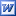 Eurovoc 4.2 terminai: savivaldybė, viešasis valdymas, vietos savivaldos institucija, vietos valdžiaEurovoc 4.2 terminai: savivaldybė, viešasis valdymas, vietos savivaldos institucija, vietos valdžiaEurovoc 4.2 terminai: savivaldybė, viešasis valdymas, vietos savivaldos institucija, vietos valdžiaEurovoc 4.2 terminai: savivaldybė, viešasis valdymas, vietos savivaldos institucija, vietos valdžiaNauja paieška Jūsų pasiūlymai ir pastabos Versija spausdinimui 